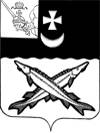 ПРЕДСТАВИТЕЛЬНОЕ СОБРАНИЕБЕЛОЗЕРСКОГО МУНИЦИПАЛЬНОГО ОКРУГАВОЛОГОДСКОЙ ОБЛАСТИРЕШЕНИЕОт 17.11.2022 №73        О   внесении   изменения в        решение  Совета сельскогопоселения     Антушевское от   19.09.2022 № 24           На основании решения Представительного Собрания округа от 17.11.2022 № 57 «Об избрании главы Белозерского  муниципального округа Вологодской области»  Представительное Собрание Белозерского муниципального округа  РЕШИЛО: 	1.  Внести в решение Совета сельского поселения Антушевское от 19.09.2022 № 24  «О    прекращении полномочий Главы сельского поселения Антушевское Белозерского муниципального района Вологодской области», изменение, изложив пункт 2 в следующей редакции:«2. Возложить с 18.11.2022 временно исполнение полномочий  по руководству администрацией сельского поселения Антушевское на заместителя Главы  поселения  - Магаеву Галину Васильевну   на срок по  30.12.2022.».          2.  Настоящее решение подлежит официальному опубликованию в  газете «Белозерье» и размещению на официальном сайте Белозерского муниципального округа в информационно-телекоммуникационной сети «Интернет».ПредседательПредставительного Собрания округа:                                И.А.Голубева Глава округа:                                                                         Д.А.Соловьев